РОССИЙСКАЯ ФЕДЕРАЦИЯ                                                   Ивановская область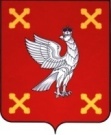 Администрация  Шуйского муниципального районаПОСТАНОВЛЕНИЕот 27.12.2021 № 892-пг. Шуя О создании согласительной комиссии по включению земельных участков из земель лесного фонда в границы населенного пункта Остаповского сельского поселения Шуйского муниципального района Ивановской областиВ соответствии с Федеральным законом  от 06.10.2003 № 131-ФЗ «Об общих принципах организации местного самоуправления в Российской Федерации» (с изменениями и дополнениями), Уставом Шуйского муниципального района, согласно части 20 статьи 24 Градостроительного кодекса РФ от 29.12.2004 №190-ФЗ,  Администрация Шуйского муниципального района постановляет:          1.  Создать согласительную комиссию по включению земельных участков из земель лесного фонда в границы населенного пункта Остаповского сельского поселения Шуйского муниципального района   Ивановской области (прилагается).        2.Контроль за исполнением настоящего постановления возложить на заместителя главы администрации Николаенко В.В.       3.Постановление вступает в силу с момента его подписания.Глава Шуйского муниципального район                                   С.А. Бабанов                                                                                               Приложение 1                                                           к постановлению Администрации    Шуйского муниципального района                                                                                                от 27.12.2021 № 892-пСОСТАВсогласительной комиссии по включению земельных участков из земель лесного фонда в границы населенного пункта Остаповского сельского поселения Шуйского муниципального района Ивановской области                                                                                           Приложение 2к постановлению АдминистрацииШуйского муниципального района                                                                                              от 27.12.2021 № 892-пПоложение о деятельности согласительной комиссии по включению земельных участков из земель лесного фонда в границы населенного пункта Остаповского сельского поселения Шуйского муниципального района Ивановской областиОбщие положенияСогласительная комиссия создается с целью по включению земельных участков из земель лесного фонда в границы населенного пункта Остаповского сельского поселения Шуйского муниципального района Ивановской области.Согласительная комиссия в своей деятельности руководствуется действующим законодательством Российской Федерации.Согласительная комиссия осуществляет свою деятельность во взаимодействии с органами государственной власти, органами местного самоуправления и другими заинтересованными лицами.Место работы согласительной комиссии и график работы согласительной комиссии определяется председателем согласительной комиссии. Информация о месте заседания, дате и времени проведения согласительной комиссии доводится до ее членов и заинтересованных лиц не менее чем за 2 календарных дня до её заседания. Согласительная комиссия является временной и создается на определенный срок. Срок работы согласительной комиссии не должен превышать два месяца. Датой создания согласительной комиссии является дата подписания постановления о создании согласительной комиссии.Состав комиссии утверждается постановлением Администрации Шуйского муниципального района Ивановской области.Цель и результат работы согласительной комиссииЦелью работы согласительной комиссии является рассмотрение по включению земельных участков из земель лесного фонда в границы населенного пункта Остаповского сельского поселения Шуйского муниципального района Ивановской области.По итогам работы согласительной комиссии принимается решение в соответствии с требованиями действующим законодательством Российской Федерации.Деятельность согласительной комиссииЗаседания согласительной комиссии проводятся по утвержденному председателем комиссии графику проведения заседаний согласительной комиссии.На каждом заседании согласительной комиссии рассматривается вопрос по включению земельных участков из земель лесного фонда в границы населенного пункта Остаповского сельского поселения Шуйского муниципального района Ивановской области.В случае неприбытия (отсутствия) представителей на заседание согласительной комиссии, согласно графику проведения заседаний согласительной комиссии, при условии надлежащего уведомления о дате и месте проведения и наличии подтверждающих документов о таком уведомлении, заседание согласительной комиссии проводится без его присутствия.Надлежащим уведомлением о дате и месте заседания согласительной комиссии считается уведомление одним из следующих способов:1) направление уведомления и графика проведения заседаний по электронной почте по адресу, указанному на официальном сайте соответствующего органа (подтверждающим документом является распечатка отправления из электронной почты), направления уведомления  и графика проведения заседаний по системе электронного документооборота (СЭД).В ходе рассмотрения и урегулирования разногласий согласительной комиссией рассматриваются следующие вопросы:1) рассмотрение вопросов, отражённых в сводном заключении о несогласии с проектом генерального плана Остаповского сельского поселения Шуйского муниципального района Ивановской области;2) рассмотрение вопроса по включению земельных участков из земель лесного фонда в границы населенного пункта Остаповского сельского поселения Шуйского муниципального района Ивановской области.3) разработка и утверждение плана согласования указанных в пункте 2 настоящей части вопросов после утверждения Генерального плана Остаповского сельского поселения Шуйского муниципального района Ивановской области путем подготовки предложений о внесении в проект генерального плана соответствующих изменений и устранение выявленных замечаний.Комиссия правомочна рассматривать вопросы в случае, если на заседании присутствуют 50% и более ее членов.Заседания согласительной комиссии оформляются протоколом. Протокол составляется в день заседания комиссии и подписывается присутствующими на заседании членами согласительной комиссии и утверждается председателем комиссии. В протокол вносится особое мнение, высказанное на заседании любым участником согласительной комиссии.Решения согласительной комиссии вступают в силу с момента подписания протокола и являются основанием для осуществления соответствующих действий Администрацией Шуйского муниципального района Ивановской области.Протоколы всех заседаний и копии материалов хранятся в Администрации Шуйского муниципального района Ивановской области.Информация о работе согласительной комиссии является открытой для всех заинтересованных лиц и может быть размещена на официальном сайте Администрации Шуйского муниципального района Ивановской области и на сайте Администрации Остаповского сельского поселения Шуйского муниципального района в информационно- телекоммуникационной сети "Интернет".Права и обязанности председателя согласительной комиссии Председатель согласительной комиссии обязан:4.1.1. Руководить, организовывать и контролировать деятельность согласительной комиссии.4.1.2. Вести заседания согласительной комиссии.Утверждать график проведения заседаний согласительной комиссии и протоколы заседаний согласительной комиссии.Определять место проведения заседаний согласительной комиссии.Обобщать поступившие рекомендации, предложения и дополнения, особые мнения в ходе заседания согласительной комиссии.Председатель согласительной комиссии имеет право:Вносить дополнения и изменения в график проведения заседаний согласительной комиссии в целях решения вопросов, возникающих в ходе деятельности согласительной комиссии.Требовать своевременного выполнения членами согласительной комиссии решений, принятых на заседаниях согласительной комиссии.Снимать с обсуждения вопросы, не касающиеся повестки дня, утвержденной планом мероприятий, а также замечания, предложения и дополнения, которые не относятся к деятельности согласительной комиссии.Созывать в случае необходимости внеочередное заседание согласительной комиссии.Права и обязанности секретаря согласительной комиссии. Секретарь согласительной комиссии:5.1.1. Организовывает проведение заседаний согласительной комиссии.Осуществляет техническое обеспечение деятельности согласительной комиссии, а также сбор и хранение протоколов заседаний, решений и иных документов согласительной комиссии.Ведёт протоколы заседаний согласительной комиссии.Направляет уведомление принимающим участие в заседании согласительной комиссии, информацию о дате и месте заседания согласительной комиссии  согласно утвержденному графику проведения заседаний согласительной комиссии не менее чем за два календарных дня до начала заседания согласительной комиссии.Представляет протокол для подписания и утверждения членам согласительной комиссии, принимавшим участие, и председателю согласительной комиссии сразу после проведенного заседания.Члены согласительной комиссии имеют следующие права и обязанности:Принимать участие в обсуждении рассматриваемых вопросов на заседаниях согласительной комиссии.Высказывать рекомендации, предложения и дополнения в письменной или устной форме, касающиеся основных разногласий по включению земельных участков из земель лесного фонда в границы населенного пункта Остаповского сельского поселения Шуйского муниципального района Ивановской области, со ссылкой на конкретные статьи нормативно-правовых актов действующего законодательства Российской Федерации.Высказывать особое мнение с обязательным внесением его в протокол заседания согласительной комиссии.Прекращение деятельности согласительной комиссииКомиссия прекращает свою деятельность после решения по включению земельных участков из земель лесного фонда в границы населенного пункта Остаповского сельского поселения Шуйского муниципального района Ивановской области.Председатель комиссии:Николаенко В.В.Заместитель главы администрации Шуйского муниципального района Ивановской области Заместитель председателя комиссии:Казарин С.П.Начальник отдела муниципального хозяйства и градостроительной деятельности администрации Шуйского муниципального района Ивановской областиСекретарь комиссии:Зайцева О.А.Главный специалист отдела муниципального хозяйства и градостроительной деятельности администрации Шуйского муниципального района Ивановской областиЧлены комиссии:Представитель 
(по согласованию)Министерство природных ресурсов и экологии Российской Федерации Федеральное агентство лесного хозяйства (Рослесхоз)Представитель 
(по согласованию)Министерство Российской Федерации по делам гражданской обороны, чрезвычайным ситуациям и ликвидации последствий стихийных бедствий (МЧС России)Представитель 
(по согласованию)Министерство природных ресурсов и экологии Российской Федерации (Минприроды России)Представитель 
(по согласованию)Департамент строительства и архитектуры Ивановской областиПредставитель 
(по согласованию)Управление Федеральной службы государственной регистрации кадастра и картографии Ивановской областиПредставитель (по согласованию)Общественная палата Ивановской области;Представитель (по согласованию)Территориальное управление Федерального агентства по управлению федеральным имуществом по Ивановской областипредставители разработчиков проекта документа территориального планирования (с правом совещательного голоса)представители разработчиков проекта документа территориального планирования (с правом совещательного голоса)Представитель 
(по согласованию)ООО НВЦ «Интеграционные технологии»